МИНИСТЕРСТВО ОБРАЗОВАНИЯ И МОЛОДЕЖНОЙ ПОЛИТИКИ СВЕРДЛОВСКОЙ ОБЛАСТИГосударственное бюджетное образовательное учреждение Свердловской области,реализующее адаптированные основные общеобразовательные программы, 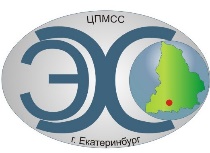 «Центр психолого-медико-социального сопровождения «Эхо» ГБОУ СО «ЦПМСС «Эхо»
_________________________________________________________________Примерные задания V Межрегиональной дистанционной олимпиады по математике среди обучающихся с нарушенным слухомВыбрать один правильный ответ.1) Вычислить: 312:3 + (321-26)А) 399                   Б) 191           В) 243                    Г) 124           2)  Вычислить:    24   - 17 А)7                 Б) 41                В) 6               Г) 73) Найдите значение выражения 10,1 − 3,05 + 0,3.А) 7,55              Б) 6,35           В) 7,35       Г) 7,254) Периметр квадрата равен 160. Найдите площадь квадрата.А) 1400        Б) 1600        В) 1800         Г) 20005) Решите уравнение:           4 - (х  - 6) = 2А) 8                       Б)  10                     B) 6                Г)6) Одна из сторон треугольника в 2 раза меньше второй и на 7 см меньше третьей. Найдите большую сторону треугольника, если его периметр равен 39 см.А) 16        Б) 15            В) 8                Г) 39Во сколько начался школьный праздник, если он длился 1 час 30 минут и закончился в 19 часов 20 минут?А) 17 ч 50 мин    Б) 17 ч 40 мин          В) 18 ч 00 мин     Г) 18 ч20 мин8) Если некоторое число разделить на 15, а затем к полученному результату прибавить 14, то в итоге получится 25. Найдите это число.А) 145                   Б) 165                     В) 185                    Г) 1309) В классе 30 учеников. 14 из них – девочки. Сколько процентов девочек в классе?А) 53%            Б) 37%           в) 42%                 г) 47%В спортивных соревнованиях по нескольким видам спорта приняли участие 4 команды. Количество медалей, полученных командами, представлено в таблице. Используя эти данные, ответь на вопросы.1. Сколько серебряных медалей завоевала команда «Звезда»?2. Какая команда заняла 3 место по сумме всех медалей?